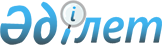 О внесении изменений в решение Айыртауского районного маслихата от 26 декабря 2023 года № 8-11-12 "Об утверждении бюджета Елецкого сельского округа Айыртауского района на 2024-2026 годы"Решение Айыртауского районного маслихата Северо-Казахстанской области от 30 мая 2024 года № 8-16-4
      Айыртауский районный маслихат РЕШИЛ:
      1. Внести в решение Айыртауского районного маслихата "Об утверждении бюджета Елецкого сельского округа Айыртауского района на 2024-2026 годы" от 26 декабря 2023 года № 8-11-12 следующие изменения:
      пункт 1 изложить в новой редакции:
      "1. Утвердить бюджет Елецкого сельского округа Айыртауского района на 2024-2026 годы согласно приложениям 1, 2 и 3 к настоящему решению соответственно, в том числе на 2024 год в следующих объемах:
      1) доходы – 92 601,5 тысяч тенге:
      налоговые поступления - 2 116,0 тысяч тенге;
      неналоговые поступления – 0 тысяч тенге;
      поступления от продажи основного капитала – 1 695,0 тысяч тенге;
      поступления трансфертов – 88 790,5 тысяч тенге;
      2) затраты – 93 599,1 тысяч тенге;
      3) чистое бюджетное кредитование – 0 тысяч тенге:
      бюджетные кредиты – 0 тысяч тенге;
      погашение бюджетных кредитов – 0 тысяч тенге;
      4) сальдо по операциям с финансовыми активами – 0 тысяч тенге:
      приобретение финансовых активов – 0 тысяч тенге;
      поступления от продажи финансовых активов государства – 0 тысяч тенге;
      5) дефицит (профицит) бюджета – - 997,6 тысяч тенге;
      6) финансирование дефицита (использование профицита) бюджета – 997,6 тысяч тенге:
      поступление займов – 0 тысяч тенге;
      погашение займов – 0 тысяч тенге;
      используемые остатки бюджетных средств – 997,6 тысяч тенге.";
      пункт 4 изложить в новой редакции:
      "4. Учесть целевые трансферты передаваемые из районного бюджета в бюджет сельского округа на 2024 год в сумме 12 531,5 тысяч тенге.
      Распределение указанных целевых трансфертов из районного бюджета определяется решением акима сельского округа о реализации решения Айыртауского районного маслихата об утверждении бюджета Елецкого сельского округа на 2024-2026 годы.";
      приложение 1 к указанному решению изложить в новой редакции согласно приложения к настоящему решению.
      2. Настоящее решение вводится в действие с 1 января 2024 года.
					© 2012. РГП на ПХВ «Институт законодательства и правовой информации Республики Казахстан» Министерства юстиции Республики Казахстан
				
      Председатель Айыртауского районного маслихата Северо-Казахстанской области 

Г. Абулкаирова
Приложениек решению Айыртаускогорайонного маслихатаот 30 мая 2024 года № 8-16-4Приложение 1к решению Айыртаускогорайонного маслихатаот 26 декабря 2023 года 8-11-12 Бюджет Елецкого сельского округа Айыртауского района на 2024 год Бюджет Елецкого сельского округа Айыртауского района на 2024 год Бюджет Елецкого сельского округа Айыртауского района на 2024 год Бюджет Елецкого сельского округа Айыртауского района на 2024 год Бюджет Елецкого сельского округа Айыртауского района на 2024 год Бюджет Елецкого сельского округа Айыртауского района на 2024 год Бюджет Елецкого сельского округа Айыртауского района на 2024 год Бюджет Елецкого сельского округа Айыртауского района на 2024 год Бюджет Елецкого сельского округа Айыртауского района на 2024 год
Категория
Категория
Категория
Категория
Категория
Категория
Наименование
Сумма, тысяч тенге
Сумма, тысяч тенге
Класс
Класс
Класс
Класс
Наименование
Сумма, тысяч тенге
Сумма, тысяч тенге
Подкласс
Подкласс
Наименование
Сумма, тысяч тенге
Сумма, тысяч тенге
1
1
2
2
3
3
4
5
5
1) Доходы
92 601,5
92 601,5
1
1
Налоговые поступления
2 116,0
2 116,0
01
01
Подоходный налог
92,0
92,0
2
2
Индивидуальный подоходный налог
92,0
92,0
04
04
Налоги на собственность
1 652,0
1 652,0
1
1
Налоги на имущество
50,0
50,0
4
4
Налог на транспортные средства
1 602,0
1 602,0
05
05
Внутренние налоги на товары, работы и услуги
372,0
372,0
3
3
Поступления за использование природных и других ресурсов
372,0
372,0
2
2
Неналоговые поступления
0
0
3
3
Поступления от продажи основного капитала
1 695,0
1 695,0
03
03
Продажа земли и нематериальных активов
1 695,0
1 695,0
1
1
Продажа земли
1 695,0
1 695,0
4
4
Поступления трансфертов
88 790,5
88 790,5
02
02
Трансферты из вышестоящих органов государственного управления
88 790,5
88 790,5
3
3
Трансферты из районного (города областного значения) бюджета
88 790,5
88 790,5
Функциональная группа
Функциональная группа
Функциональная группа
Функциональная группа
Функциональная группа
Наименование
Наименование
Наименование
Сумма, тысяч тенге
Администратор бюджетных программ 
Администратор бюджетных программ 
Администратор бюджетных программ 
Администратор бюджетных программ 
Наименование
Наименование
Наименование
Сумма, тысяч тенге
Программа
Программа
Наименование
Наименование
Наименование
Сумма, тысяч тенге
1
2
2
3
3
4
4
4
5 
2) Затраты
2) Затраты
2) Затраты
93 599,1
01
Государственные услуги общего характера
Государственные услуги общего характера
Государственные услуги общего характера
22 138,4
124
124
Аппарат акима города районного значения, села, поселка, сельского округа
Аппарат акима города районного значения, села, поселка, сельского округа
Аппарат акима города районного значения, села, поселка, сельского округа
22 138,4
001
001
Услуги по обеспечению деятельности акима города районного значения, села, поселка, сельского округа
Услуги по обеспечению деятельности акима города районного значения, села, поселка, сельского округа
Услуги по обеспечению деятельности акима города районного значения, села, поселка, сельского округа
22 138,4
07
Жилищно-коммунальное хозяйство
Жилищно-коммунальное хозяйство
Жилищно-коммунальное хозяйство
71 258,0
124
124
Аппарат акима города районного значения, села, поселка, сельского округа
Аппарат акима города районного значения, села, поселка, сельского округа
Аппарат акима города районного значения, села, поселка, сельского округа
71 258,0
008
008
Освещение улиц в населенных пунктах
Освещение улиц в населенных пунктах
Освещение улиц в населенных пунктах
22 014,0
009
009
Обеспечение санитарии населенных пунктов
Обеспечение санитарии населенных пунктов
Обеспечение санитарии населенных пунктов
625,0
011
011
Благоустройство и озеленение населенных пунктов
Благоустройство и озеленение населенных пунктов
Благоустройство и озеленение населенных пунктов
48 082,0
014
014
Организация водоснабжения населенных пунктов
Организация водоснабжения населенных пунктов
Организация водоснабжения населенных пунктов
537,0
13
Прочие
Прочие
Прочие
202,5
124
124
Аппарат акима города районного значения, села, поселка, сельского округа
Аппарат акима города районного значения, села, поселка, сельского округа
Аппарат акима города районного значения, села, поселка, сельского округа
202,5
040
040
Реализация мероприятий для решения вопросов обустройства населенных пунктов в реализацию мер по содействию экономическому развитию регионов в рамках Государственной программы развития регионов до 2025 года
Реализация мероприятий для решения вопросов обустройства населенных пунктов в реализацию мер по содействию экономическому развитию регионов в рамках Государственной программы развития регионов до 2025 года
Реализация мероприятий для решения вопросов обустройства населенных пунктов в реализацию мер по содействию экономическому развитию регионов в рамках Государственной программы развития регионов до 2025 года
202,5
15
Трансферты
Трансферты
Трансферты
0,2
124
124
Аппарат акима города районного значения, села, поселка, сельского округа
Аппарат акима города районного значения, села, поселка, сельского округа
Аппарат акима города районного значения, села, поселка, сельского округа
0,2
048
048
Возврат неиспользованных (недоиспользованных) целевых трансфертов
Возврат неиспользованных (недоиспользованных) целевых трансфертов
Возврат неиспользованных (недоиспользованных) целевых трансфертов
0,2
3) Чистое бюджетное кредитование
3) Чистое бюджетное кредитование
3) Чистое бюджетное кредитование
0
Бюджетные кредиты
Бюджетные кредиты
Бюджетные кредиты
0
Погашение бюджетных кредитов
Погашение бюджетных кредитов
Погашение бюджетных кредитов
0
4) Сальдо по операциям с финансовыми активами 
4) Сальдо по операциям с финансовыми активами 
4) Сальдо по операциям с финансовыми активами 
0
Приобретение финансовых активов
Приобретение финансовых активов
Приобретение финансовых активов
0
Поступления от продажи финансовых активов государства
Поступления от продажи финансовых активов государства
Поступления от продажи финансовых активов государства
0
5) Дефицит (профицит) бюджета
5) Дефицит (профицит) бюджета
5) Дефицит (профицит) бюджета
-997,6
6) Финансирование дефицита (использование профицита) бюджета
6) Финансирование дефицита (использование профицита) бюджета
6) Финансирование дефицита (использование профицита) бюджета
997,6
Поступления займов
Поступления займов
Поступления займов
0
Погашение займов
Погашение займов
Погашение займов
0
Категория
Категория
Категория
Категория
Категория
Наименование
Наименование
Наименование
Сумма, тысяч тенге
Класс
Класс
Класс
Класс
Наименование
Наименование
Наименование
Сумма, тысяч тенге
Подкласс
Подкласс
Наименование
Наименование
Наименование
Сумма, тысяч тенге
8
Используемые остатки бюджетных средств
Используемые остатки бюджетных средств
Используемые остатки бюджетных средств
997,6
01
01
Остатки бюджетных средств
Остатки бюджетных средств
Остатки бюджетных средств
997,6
1
1
Свободные остатки бюджетных средств
Свободные остатки бюджетных средств
Свободные остатки бюджетных средств
997,6